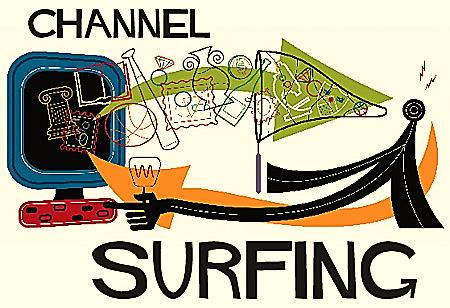 ExamplesWhen you looked at the TV, what was the ~ doing?1. The _______ was _______ing.2. The ________ was _______ing to _______.(Round One) When I looked at the TV, ~________________________________________________________________________________________________________________________________________________________________________________________________________________________________________________________________________________________________________________________________(Round Two) When I looked at the TV, ~1. ________________________________________2. ________________________________________3. ________________________________________4. ________________________________________5. ________________________________________6. ________________________________________7. ________________________________________8. ________________________________________